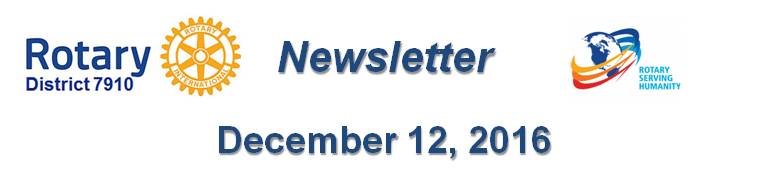 Dear $NICK_NAME$,It is our pleasure to share with you the December 12 issue of Rotary District 7910 Newsletter.For the complete issue, click here.To explore past issues, click here.Highlights of December 12 issue:Governor's Message: - By Pat and Skip DoyleDistrict Alert: Winter accessibility and safety time - By Ron GoodenowClub Central: Short video on how to post your club goals - By Bob Wallace and Ian LancasterDid You Know?: District 7640 has more Interactors than Rotarians - By Zone 24 & 32Interact Actions: Interact teens needed to help next June in Atlanta - By Bob AnthonyInteract Video Contest: Bay Path High Rotaract is District’s First Winner'17 RI Convention in Atlanta: Discount ends December 15 - By Steve GlinesMillion Dollar Dinner: RI Past President Kalyan Banerjee to be keynote speaker - By Satya MitraPolio Plus Update:  Portion of Papa’s Boots Proceeds to Benefit Polio Plus - By Carl Good IIIFoundation Note: Foundation-Giving Scorecard for ‘16-‘17 - By Sanjay DeshpandeRotary Means Business: First event was held December 7 - By Ron BottMembership Corner: Corporate memberships in Rotary - By Tom SturialePR Tips: Pictures - Show something awesome! - By Laura SpearRAAGNE Newsletter: Update on visioning process - By Klaus HachfeldSpeakers Bureau: Do you need a speaker for your club? By Steve Levitsky
Treasurer's Report: Message about your dues - By Jack HoellDistrict Charity Fund: How does DCF operate? - By Karin GaffneyCommunications Link: Seeking club photo, video albums - By Steve Jones-D'AgostinoOur next newsletter will come out on Monday, December 19. The submission deadline is this Friday, December 16. Text content must be submitted in Word format. Image content must be submitted in either JPEG or PDF format. Send your content submissions to Immediate Past District Governor/Newsletter Editor Jim Fusco at jim.fusco2@gmail.com.Governors Pat & SkipPat and Skip Doyle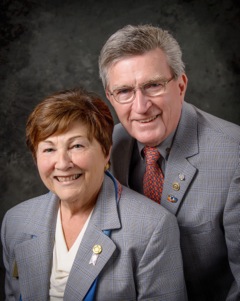 2016-2017 GovernorsRotary District 7910pwdoyle2@verizon.netskipdoyle2@verizon.net 